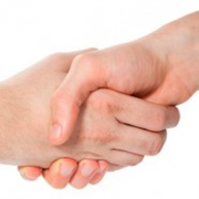 Curso “Especialista en mediación en el ámbito hipotecario”Curso “Especialista en mediación en el ámbito hipotecario”100 horas on line20 horas presenciales en 2 sesiones en Cuenca o Alcázar de San Juan100 horas on line20 horas presenciales en 2 sesiones en Cuenca o Alcázar de San JuanEn colaboración con: En colaboración con: 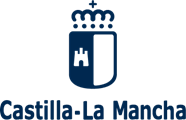 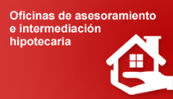 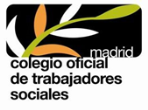 DATOS PERSONALES Y PROFESIONALESDATOS PERSONALES Y PROFESIONALESDATOS PERSONALES Y PROFESIONALESDATOS PERSONALES Y PROFESIONALESDATOS PERSONALES Y PROFESIONALESDATOS PERSONALES Y PROFESIONALESDATOS PERSONALES Y PROFESIONALESNombre ApellidosDNIDirecciónLocalidad y Código PostalLocalidad y Código PostalLocalidad y Código PostalProvinciaTeléfonoEmailTrabajador/a Social colegiado/a (SI/NO)Trabajador/a Social colegiado/a (SI/NO)Trabajador/a Social colegiado/a (SI/NO)Trabajador/a Social colegiado/a (SI/NO)Nº Colegiado/a:Lugar de trabajoLugar de trabajoLugar de trabajoLugar de trabajoDenominación del puesto de trabajoDenominación del puesto de trabajoDenominación del puesto de trabajoDenominación del puesto de trabajoOtra TitulaciónOtra TitulaciónMATRICULAMATRICULAMATRICULAMATRICULAMATRICULAMATRICULAMATRICULATRABAJADORES/AS SOCIALES COLEGIADOS/AS Y TÉCNICOS DE OFICINAS DE ASISTENCIA, ASESORAMIENTO E INTERMEDIACIÓN HIPOTECARIATRABAJADORES/AS SOCIALES COLEGIADOS/AS Y TÉCNICOS DE OFICINAS DE ASISTENCIA, ASESORAMIENTO E INTERMEDIACIÓN HIPOTECARIATRABAJADORES/AS SOCIALES COLEGIADOS/AS Y TÉCNICOS DE OFICINAS DE ASISTENCIA, ASESORAMIENTO E INTERMEDIACIÓN HIPOTECARIATRABAJADORES/AS SOCIALES COLEGIADOS/AS Y TÉCNICOS DE OFICINAS DE ASISTENCIA, ASESORAMIENTO E INTERMEDIACIÓN HIPOTECARIAGratuito Gratuito NO COLEGIADOS/AS Y OTROS PROFESIONALESNO COLEGIADOS/AS Y OTROS PROFESIONALESNO COLEGIADOS/AS Y OTROS PROFESIONALESNO COLEGIADOS/AS Y OTROS PROFESIONALES100 €100 €Preferencia en la asistencia a la formación presencialPreferencia en la asistencia a la formación presencialCUENCAALCAZAR DE SAN JUANALCAZAR DE SAN JUANNº cuenta ingreso matrícula: Globalcaja ES09 3190 1022 76 4148483912Nº cuenta ingreso matrícula: Globalcaja ES09 3190 1022 76 4148483912Nº cuenta ingreso matrícula: Globalcaja ES09 3190 1022 76 4148483912Nº cuenta ingreso matrícula: Globalcaja ES09 3190 1022 76 4148483912Nº cuenta ingreso matrícula: Globalcaja ES09 3190 1022 76 4148483912Nº cuenta ingreso matrícula: Globalcaja ES09 3190 1022 76 4148483912Nº cuenta ingreso matrícula: Globalcaja ES09 3190 1022 76 4148483912Remitir por correo electrónico (castillalamancha@cgtrabajosocial.es) está inscripción cumplimentada al Colegio Oficial de Trabajo Social de Castilla- La Mancha, junto con el resguardo de ingreso e indicar en asunto “Curso Mediación Hipotecaria”. Reserva de plaza por riguroso orden de llegada de boletín de inscripción.Remitir por correo electrónico (castillalamancha@cgtrabajosocial.es) está inscripción cumplimentada al Colegio Oficial de Trabajo Social de Castilla- La Mancha, junto con el resguardo de ingreso e indicar en asunto “Curso Mediación Hipotecaria”. Reserva de plaza por riguroso orden de llegada de boletín de inscripción.Remitir por correo electrónico (castillalamancha@cgtrabajosocial.es) está inscripción cumplimentada al Colegio Oficial de Trabajo Social de Castilla- La Mancha, junto con el resguardo de ingreso e indicar en asunto “Curso Mediación Hipotecaria”. Reserva de plaza por riguroso orden de llegada de boletín de inscripción.Remitir por correo electrónico (castillalamancha@cgtrabajosocial.es) está inscripción cumplimentada al Colegio Oficial de Trabajo Social de Castilla- La Mancha, junto con el resguardo de ingreso e indicar en asunto “Curso Mediación Hipotecaria”. Reserva de plaza por riguroso orden de llegada de boletín de inscripción.Remitir por correo electrónico (castillalamancha@cgtrabajosocial.es) está inscripción cumplimentada al Colegio Oficial de Trabajo Social de Castilla- La Mancha, junto con el resguardo de ingreso e indicar en asunto “Curso Mediación Hipotecaria”. Reserva de plaza por riguroso orden de llegada de boletín de inscripción.Remitir por correo electrónico (castillalamancha@cgtrabajosocial.es) está inscripción cumplimentada al Colegio Oficial de Trabajo Social de Castilla- La Mancha, junto con el resguardo de ingreso e indicar en asunto “Curso Mediación Hipotecaria”. Reserva de plaza por riguroso orden de llegada de boletín de inscripción.Remitir por correo electrónico (castillalamancha@cgtrabajosocial.es) está inscripción cumplimentada al Colegio Oficial de Trabajo Social de Castilla- La Mancha, junto con el resguardo de ingreso e indicar en asunto “Curso Mediación Hipotecaria”. Reserva de plaza por riguroso orden de llegada de boletín de inscripción.Plazo inscripción: Hasta el 15 de septiembre de 2016Plazo inscripción: Hasta el 15 de septiembre de 2016Plazo inscripción: Hasta el 15 de septiembre de 2016Plazo inscripción: Hasta el 15 de septiembre de 2016Plazo inscripción: Hasta el 15 de septiembre de 2016Plazo inscripción: Hasta el 15 de septiembre de 2016Plazo inscripción: Hasta el 15 de septiembre de 2016